О проведении программы повышения квалификации Уважаемые коллеги!Министерство образования и науки Тамбовской области                                   в соответствии с письмом Образовательного Фонда «Талант и успех»                        от 05.06.2023 № Ф/2248-СС информирует, что в период с 17 по 24 сентября 2023 года на базе Образовательного центра «Сириус» будет проходить программа повышения квалификации «Научно-методические основы подготовки обучающихся к участию во Всероссийской олимпиаде школьников по биологии» (далее – программа). Программа ориентирована на: – педагогов региональных центров выявления, поддержки и развития способностей и талантов у детей и молодежи; – педагогов среднего общего и дополнительного образования; – преподавателей биологических кружков и методических объединений биологического профиля; – учителей биологии, работающих в классах с углубленным изучением биологии;– преподавателей вузов, обеспечивающих профильную, профориентационную подготовку школьников и подготовку одаренных детей к участию в биологических олимпиадах, конкурсах и соревнованиях разного уровня.Зачисление на обучение по программе осуществляется по итогам конкурсного отбора. Для участия в конкурсном отборе каждому кандидату необходимо в срок до 04 августа 2023 года подать заявку на сайте Образовательного центра «Сириус». С подробными условиями отбора можно ознакомиться на сайте https://sochisirius.ru/edu/pedagogam. Участие в программе для кандидатов, успешно прошедших конкурсный отбор, является бесплатным (без учета проезда, проживания и питания).Заместитель министра - начальникуправления общего образования и регламентации образовательной деятельности                         Н.В.МордовкинаДолгова А.П.8 (4752) 78-62-46О проведении программы повышения квалификации Уважаемые коллеги!Министерство образования и науки Тамбовской области                                   в соответствии с письмом Образовательного Фонда «Талант и успех»                        от 05.06.2023 № Ф/2248-СС информирует, что в период с 17 по 24 сентября 2023 года на базе Образовательного центра «Сириус» будет проходить программа повышения квалификации «Научно-методические основы подготовки обучающихся к участию во Всероссийской олимпиаде школьников по биологии» (далее – программа). Программа ориентирована на: – педагогов региональных центров выявления, поддержки и развития способностей и талантов у детей и молодежи; – педагогов среднего общего и дополнительного образования; – преподавателей биологических кружков и методических объединений биологического профиля; – учителей биологии, работающих в классах с углубленным изучением биологии;– преподавателей вузов, обеспечивающих профильную, профориентационную подготовку школьников и подготовку одаренных детей к участию в биологических олимпиадах, конкурсах и соревнованиях разного уровня.Зачисление на обучение по программе осуществляется по итогам конкурсного отбора. Для участия в конкурсном отборе каждому кандидату необходимо в срок до 04 августа 2023 года подать заявку на сайте Образовательного центра «Сириус». С подробными условиями отбора можно ознакомиться на сайте https://sochisirius.ru/edu/pedagogam. Участие в программе для кандидатов, успешно прошедших конкурсный отбор, является бесплатным (без учета проезда, проживания и питания).Заместитель министра - начальникуправления общего образования и регламентации образовательной деятельности                         Н.В.МордовкинаДолгова А.П.8 (4752) 78-62-46Руководителям органов местного самоуправления, осуществляющих управление в сфере образования Руководителям органов местного самоуправления, осуществляющих управление в сфере образования 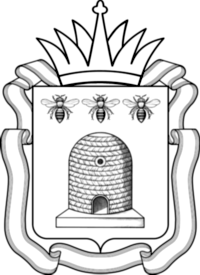 